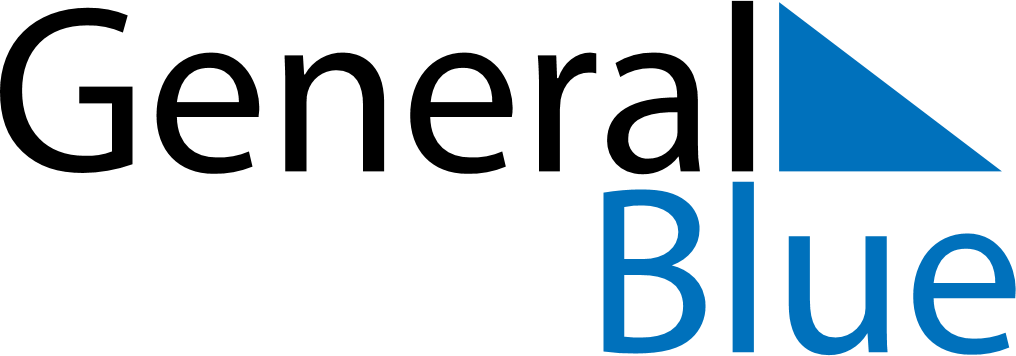 January 2024January 2024January 2024January 2024SwedenSwedenSwedenMondayTuesdayWednesdayThursdayFridaySaturdaySaturdaySunday12345667New Year’s DayTrettondagsaftonEpiphanyEpiphany89101112131314Tjugondag KnutTjugondag Knut15161718192020212223242526272728293031